Муниципальное автономное дошкольное  образовательное учреждение детский сад комбинированного вида №20 станицы Крыловской муниципального образования Крыловский район.Проект  « Организация опытно- экспериментальной деятельности с детьми дошкольного возраста».                                         ст. Крыловская Актуальность: главное достоинство методов экспериментирования заключается в том, что он даёт детям реальные представления о различных сторонах изучаемого объекта, о его взаимоотношениях с другими объектами и со средой обитания. В процессе эксперимента идёт обогащение памяти ребёнка. Активизируются его мыслительные процессы, так как постоянно возникает необходимость совершать операции анализа и синтеза, сравнения и классификации. Необходимость давать отчёт об увиденном , формировать обнаруженные закономерности и выводы стимулирует развитие речи. Следствием является не только ознакомление ребёнка с новыми фактами, но и накопление фонда умственных приёмов и операций. Цель : Развивать познавательный интерес детей в процессе опытно – экспериментальной деятельности.Задачи проекта:1. Поддерживать интерес дошкольников к окружающей среде, удовлетворять детскую любознательность.2. Развивать у детей познавательные способности.3. Развивать мышление, речь.4. Воспитывать стремление сохранять и оберегать природный мир, следовать доступным экологическим правилам в деятельности и поведении.5. Формировать опыт выполнения правил техники безопасности при проведении опытов и экспериментов.Срок проекта 1 месяц.Участники: 20 детей и воспитатель.Продолжительность исполнения -1 месяц.Материалы и оборудование: груша , пипетка, губка, салфетка, коктейльные трубочки, вода, жидкость для мытья посуды, ванночка , стаканчики, гуашь, кисточки , лейка, песок ,формочки для куличей, зеркало.Предварительная организационная деятельность :разучивание  потешек , рассматривание картины, рассматривание альбома « Дымковская игрушка», чтение художественной литературы соответствующей данной теме, дидактические игры, беседы, наблюдения, целевые прогулки.       Перспективное планирование экспериментальной деятельности в  дошкольном возрасте.Занятия.Тема: Играем с песком.Цель: Уточнить представления о свойствах песка. Подтвердить предположение в игре с песком.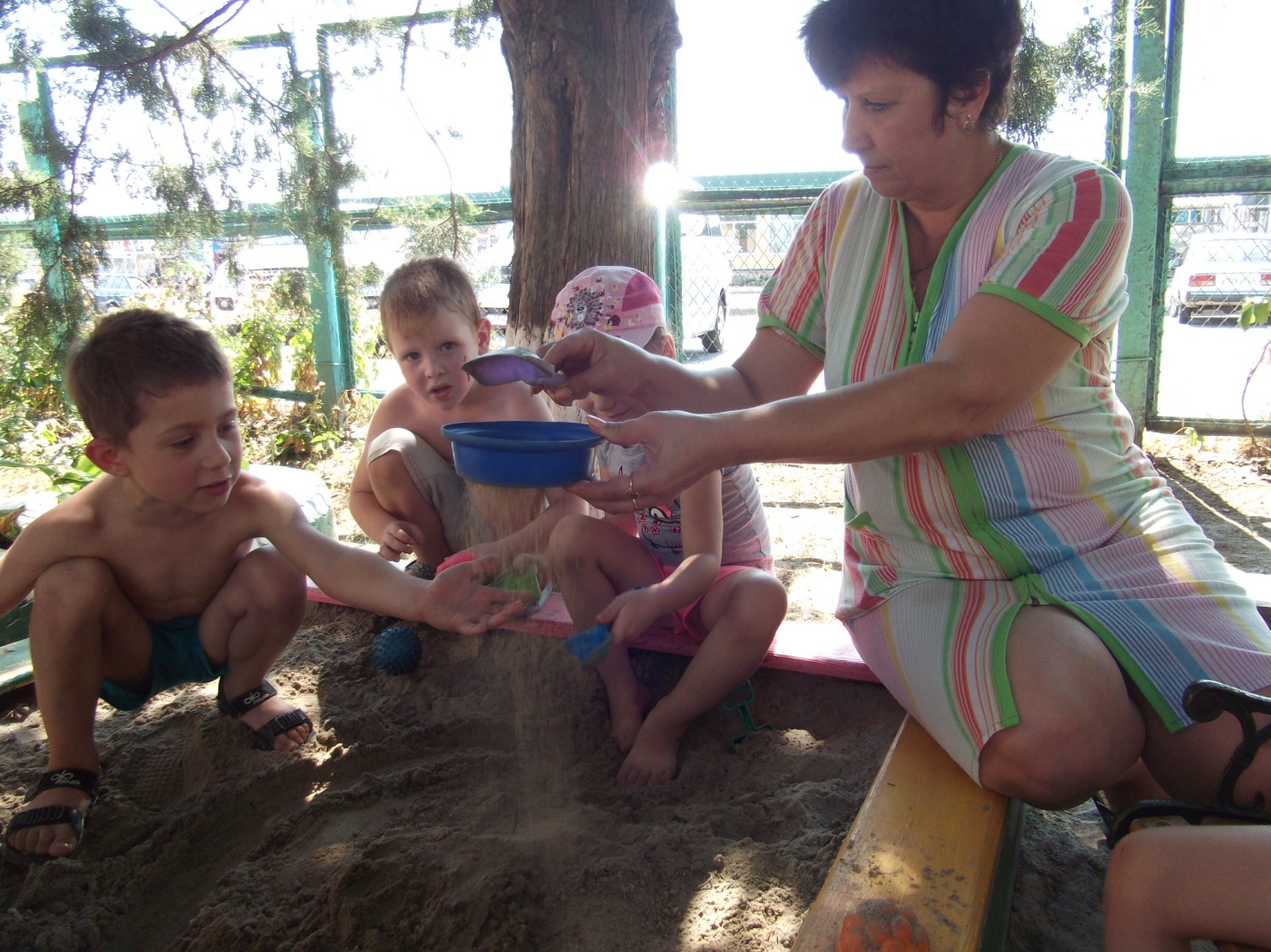 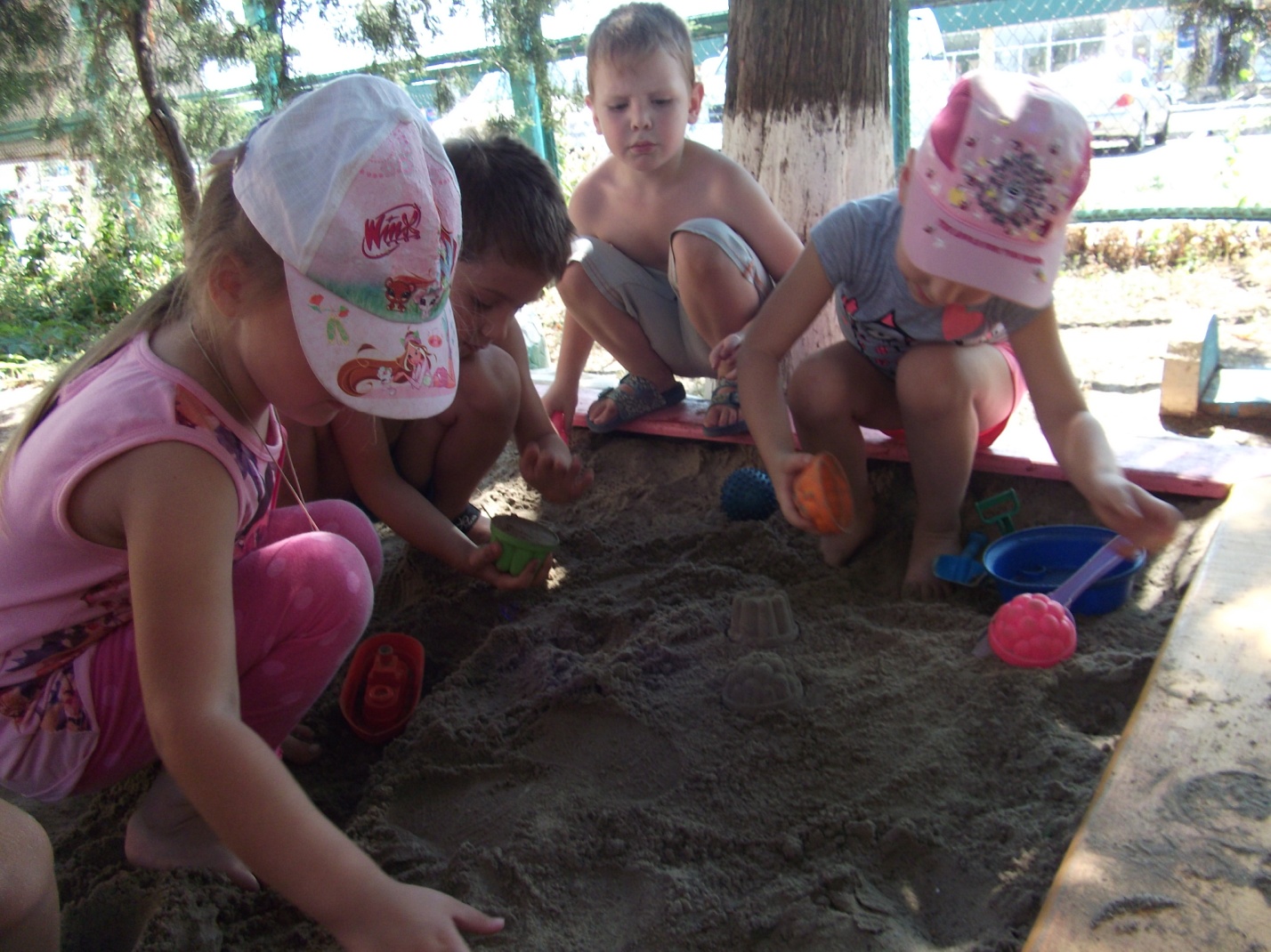 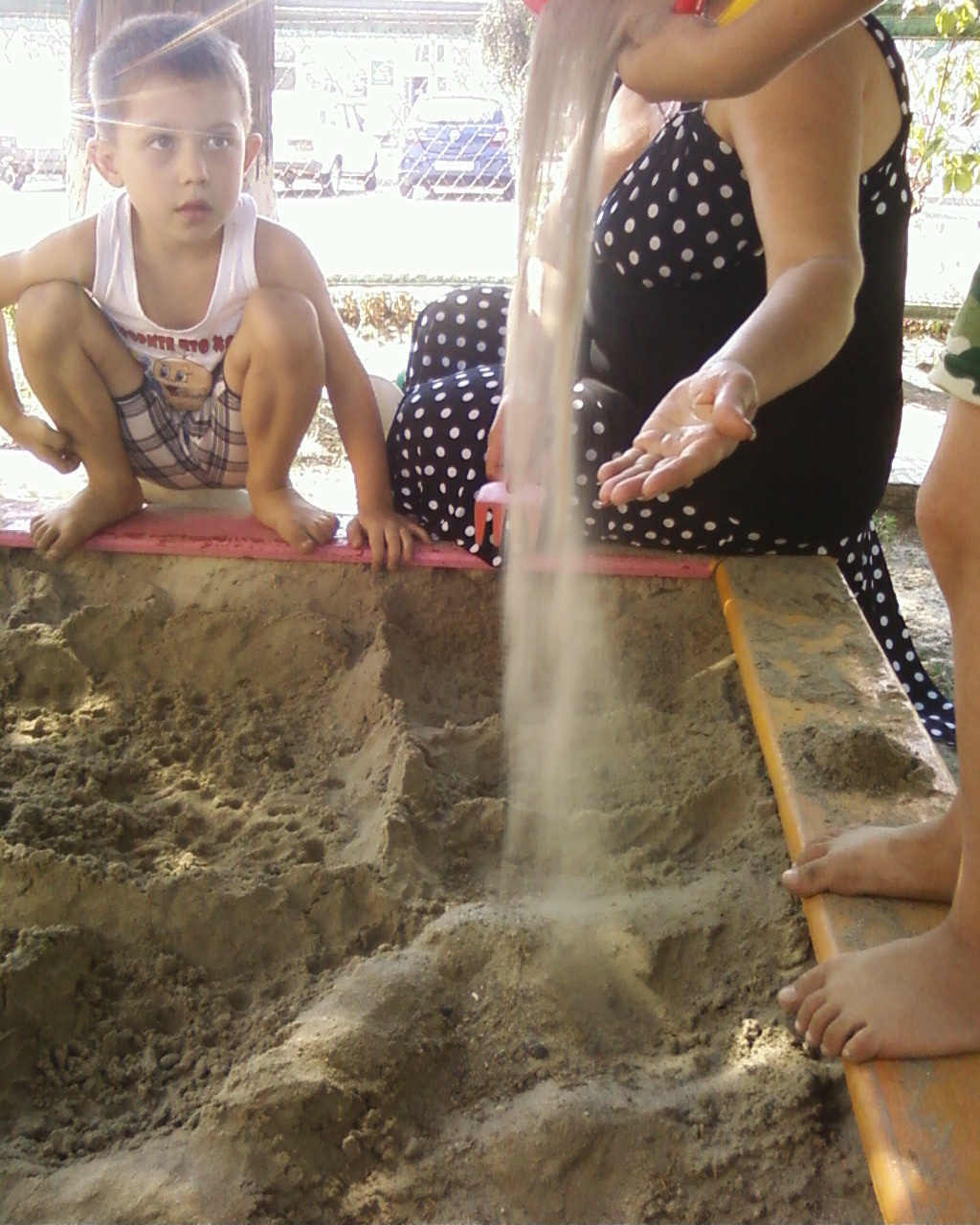 Дидактические игрыТема: «Вылепим куличики»Цель: уточнить представления о свойствах сухого и мокрого песка.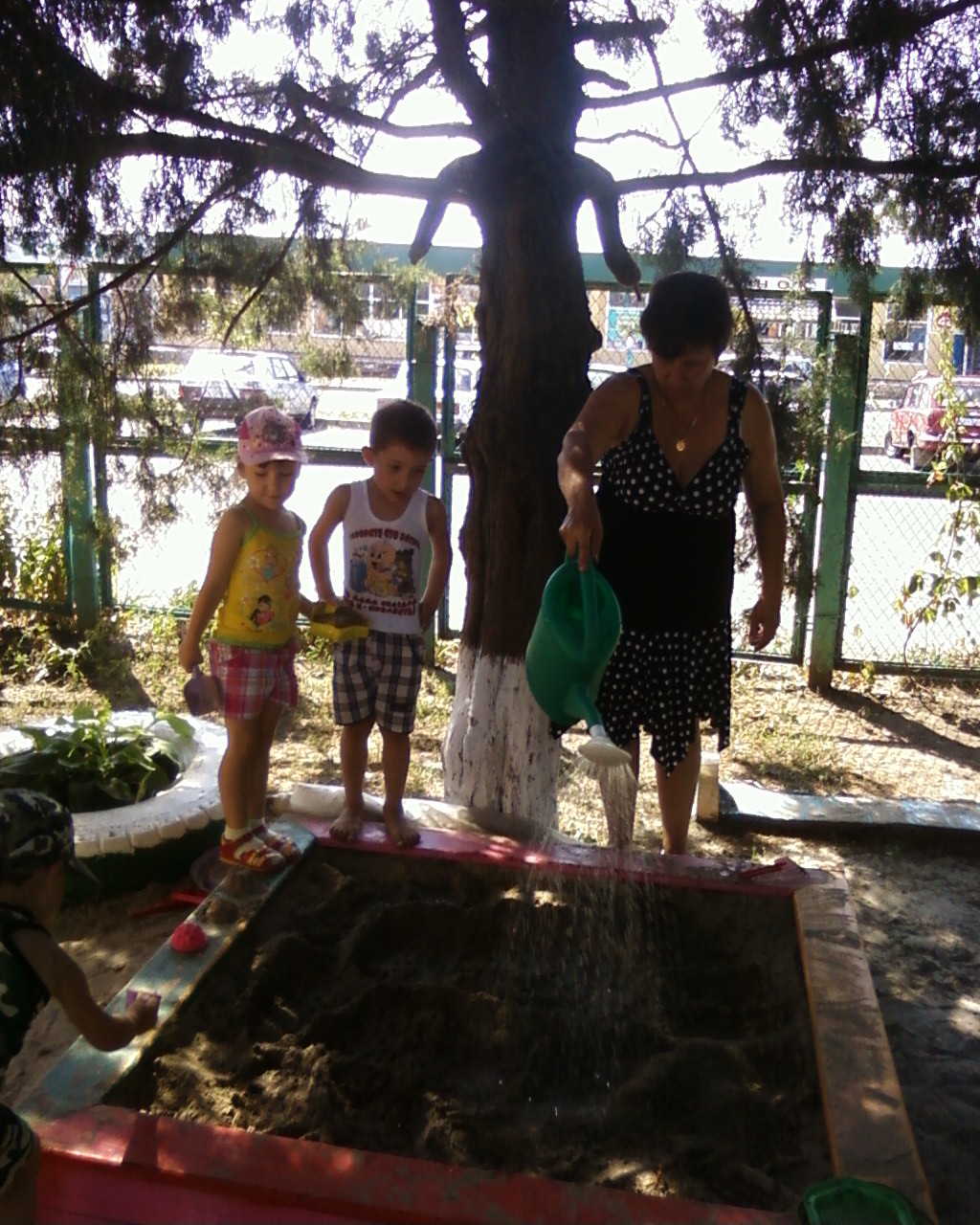 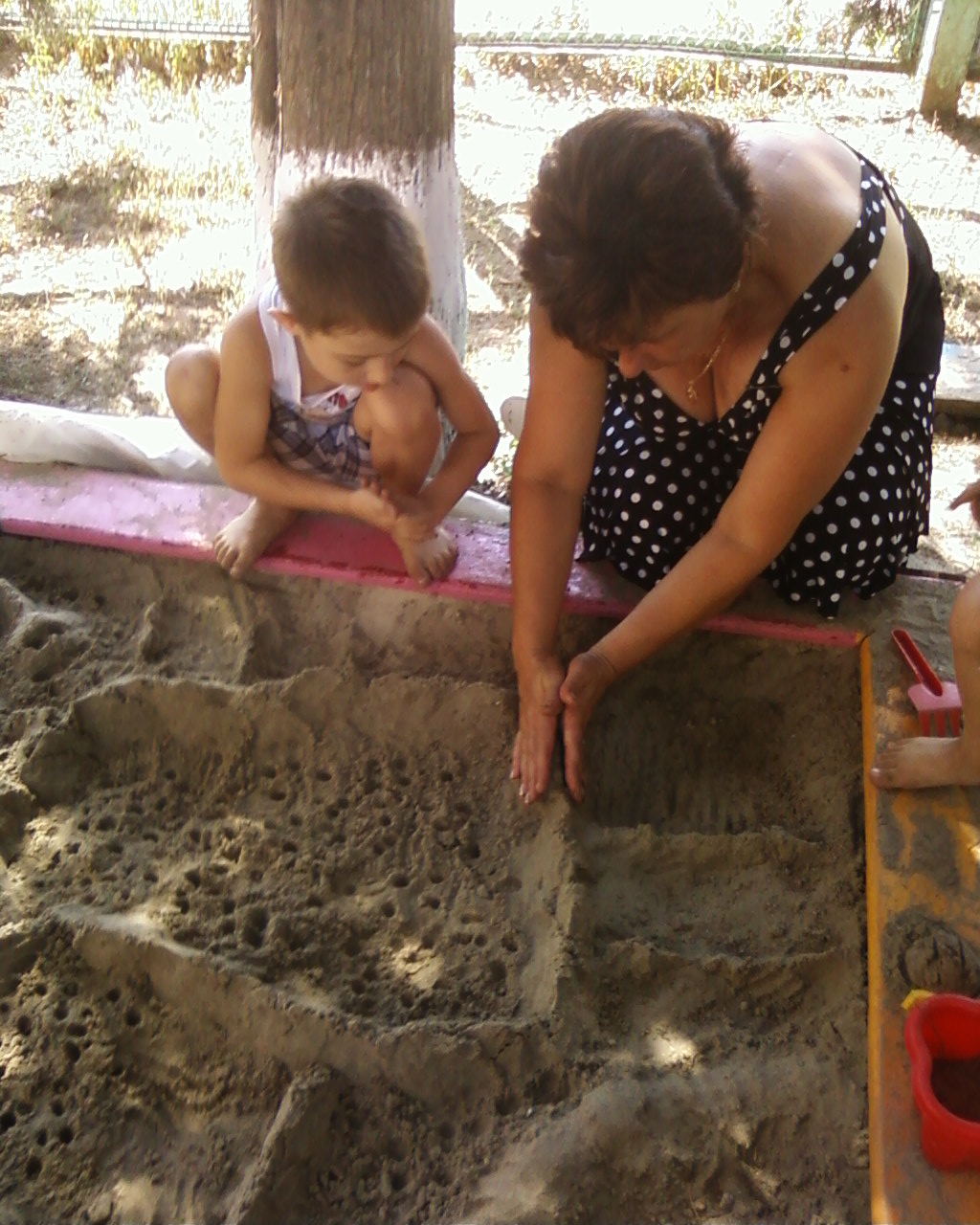  «Ознакомление дошкольников с окружающей и социальной действительностью»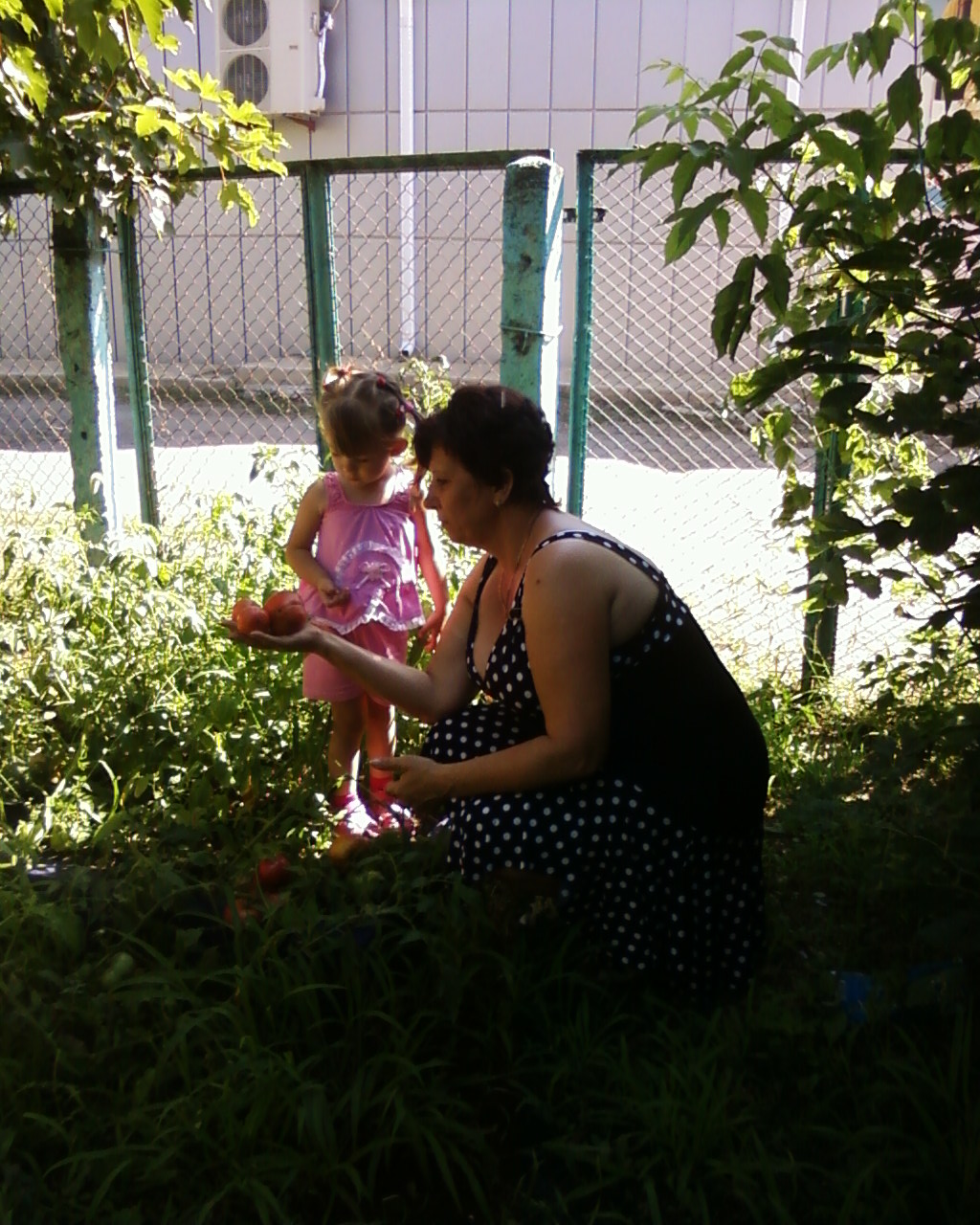 Тема: «Как вода гулять отправилась»Цель: дать представление о том, что воду можно собрать различными предметами – губкой, пипеткой, грушей, салфеткой.Как вода гулять отправиласьЦель: дать представление о том, что воду можно собрать различными предметами – губкой, пипеткой, грушей, салфеткой.Материал: поролоновая губка, пластмассовый шприц без иглы, резиновая груша, ванночка с водой.Ход игры – экспериментаХудожественное словоНалили водичку в тазик и забыли про неё. Через некоторое время водичка заскучала: «Вот сижу я тут и ничего не вижу, а вокруг, наверное, столько интересного! » Хотела она из тазика вылезти, да не получилось - ручек и ножек у воды нет. Хотела кого-нибудь позвать, но голос у водички в тазике тихий - никто её не услышал. А потом пришла мама и подумала: «Зачем это здесь вода стоит? » взяла и вылила её в раковину. Полилась водичка по трубам и попала в большую реку, в которой было много другой воды. И потекла наша водичка вместе с большой рекой по городу, мимо красивых домов и зелёных садов. «Как красиво, как чудесно! - думала водичка. - А сидела бы я в своём тазике и этой красоты не увидела бы! »Берём поролоновую или другую впитывающую губку, резиновую грушу и пластмассовый шприц (без иглы). Наливаем  воду в небольшой тазик, готовим  несколько пустых ёмкостей (стаканчики ) . Прошу детей опустить губку в воду и показать , как нужно отжать её в чашку. Потом набираем  воду резиновой грушей и переливаем  её в другую ёмкостью То же самое проделываем  и со шприцом.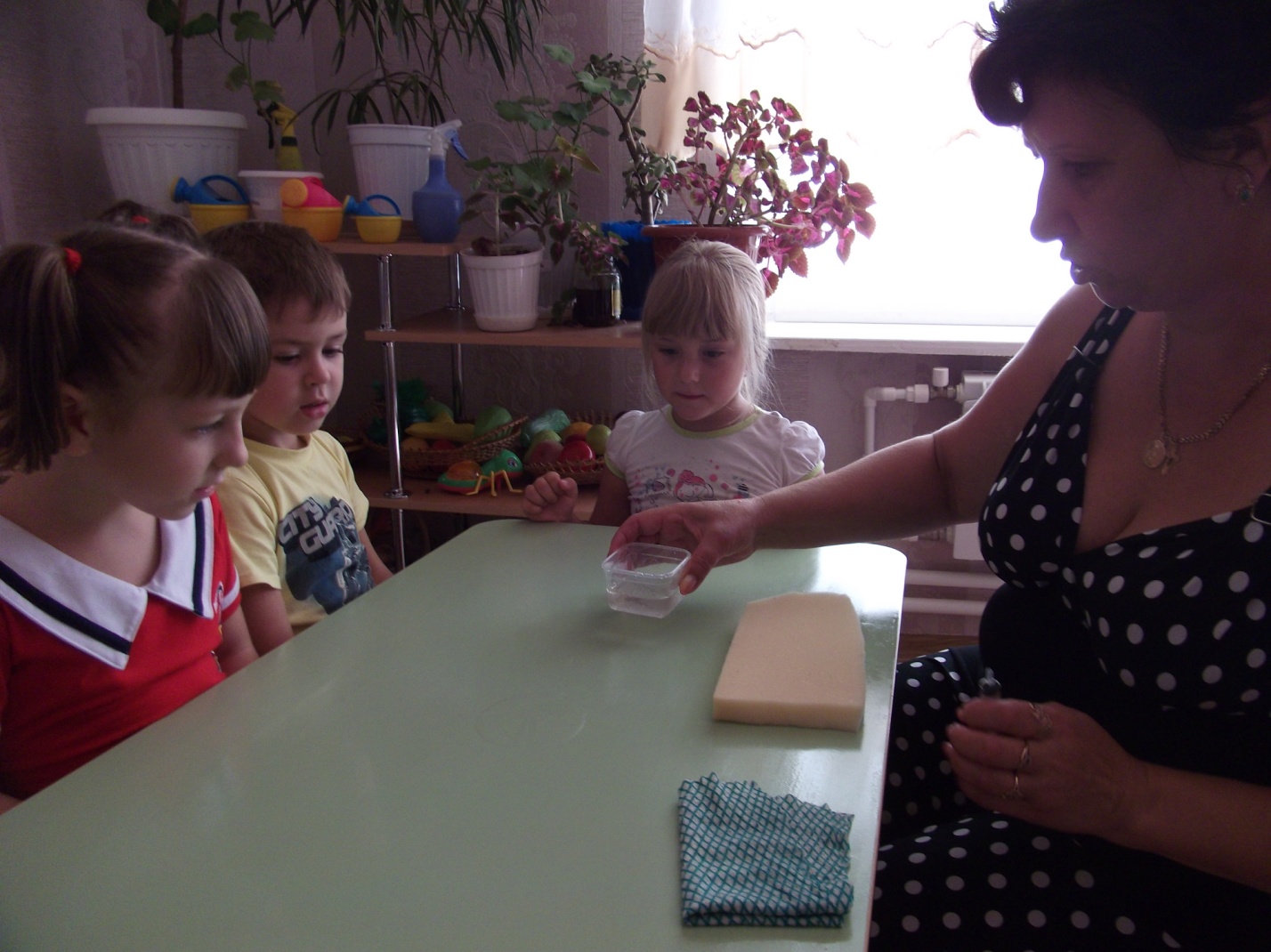 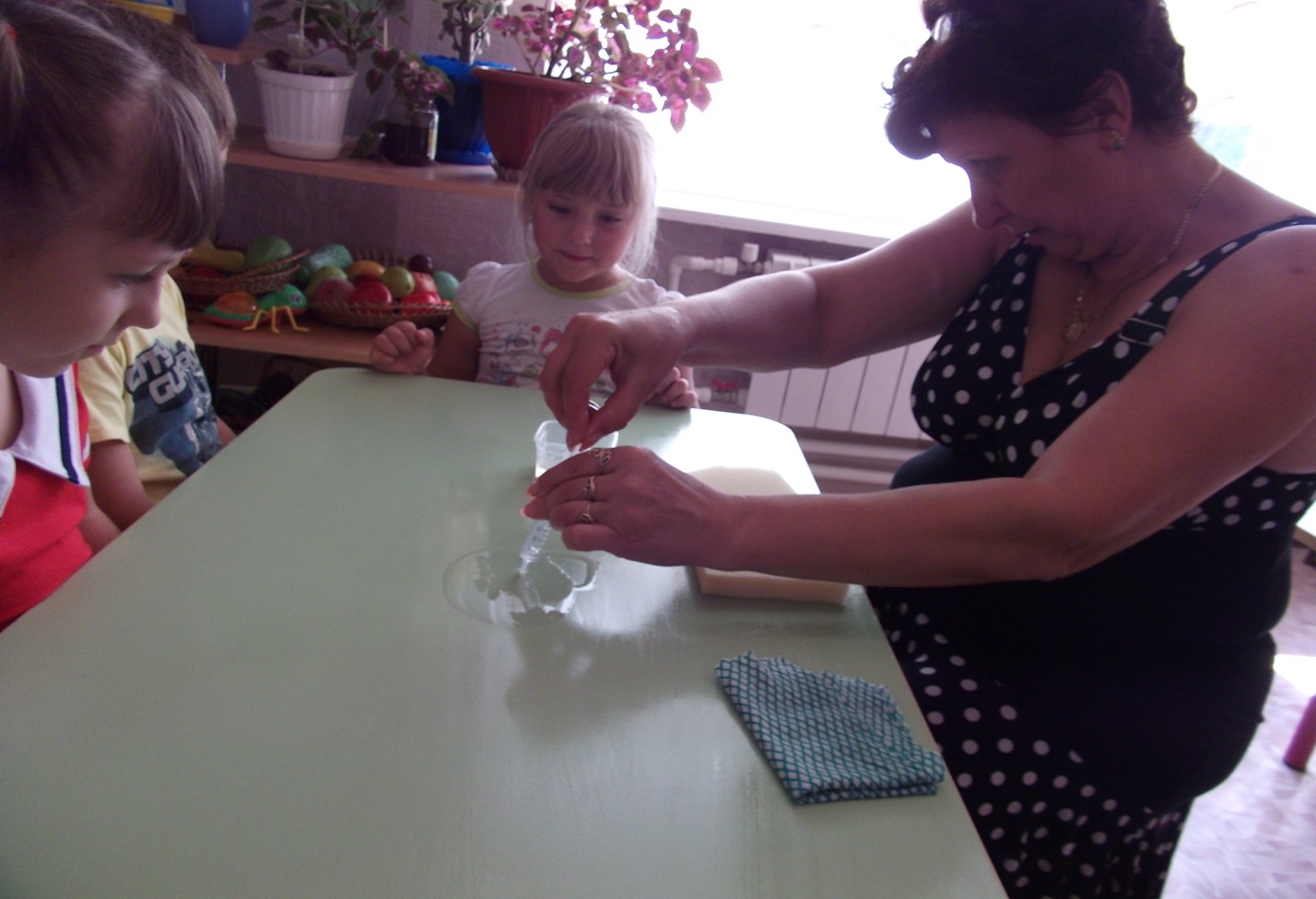 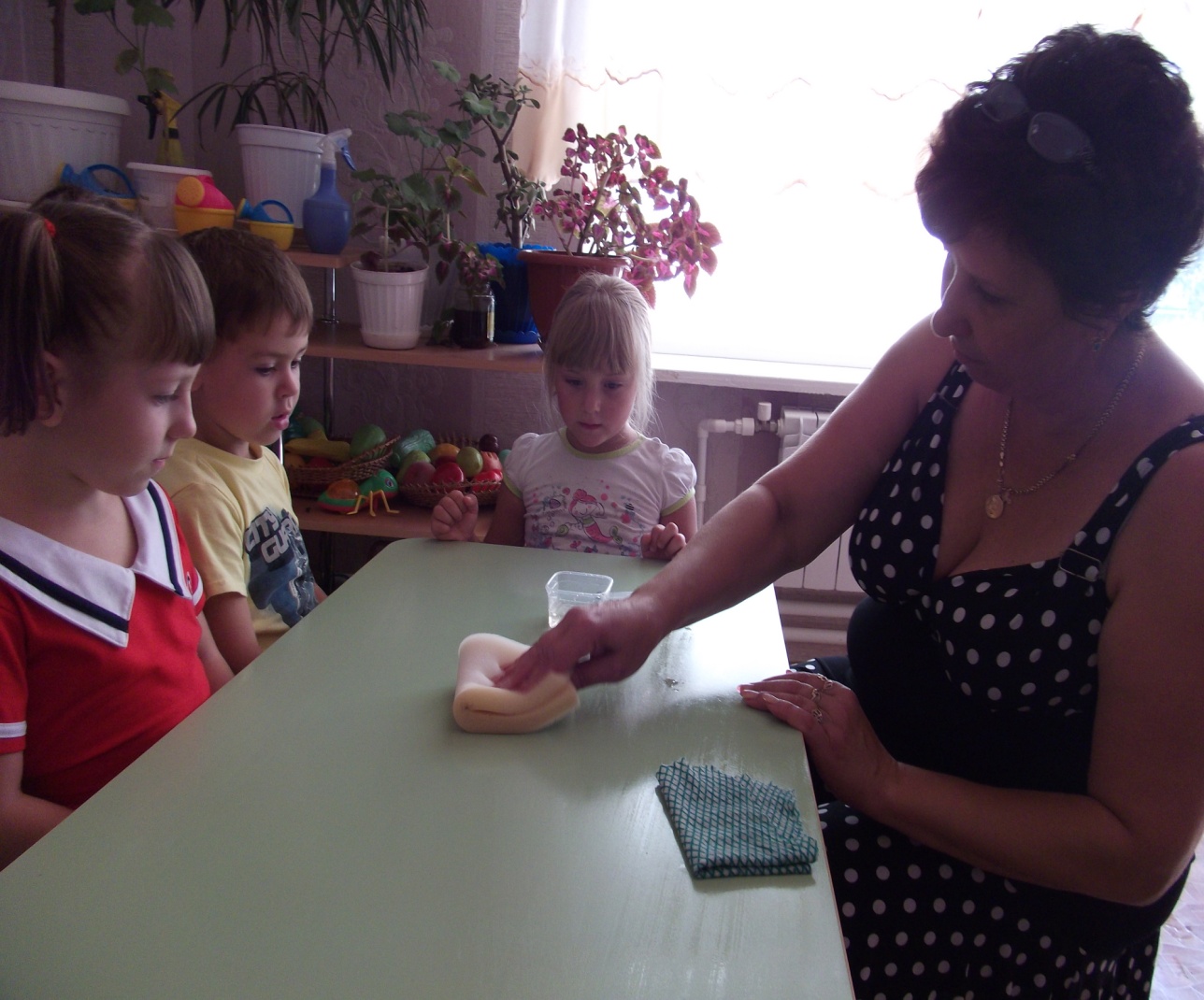 ЗанятияТема: «Волшебное мыло и мыльные пузыри»Цель: закрепить знания о свойствах мыла и его назначении, путём экспериментирования.Игры - экспериментыТема: «Мыльные пузырьки»Цель: вызвать желание пускать мыльные пузыри, познакомить с тем, что при попадании воздуха в мыльную воду образуется пузырь. Художественное словоВодичка не любит нерях и грязнуль,Кипит и ругается: «Буль-буль-буль-буль! »Но если мы вымоем руки и лица,Водичка довольна и больше не злится.Намыльте руки так, чтобы получилась пышная густая пена. Затем разъедините ладони так, чтобы между ними образовалась тоненькая прозрачная мыльная плёнка. Подуйте на неё – у вас получится мыльный пузырь .  Предложила детям  разнообразные трубочки – коктейльную трубочку, пластиковый прозрачный стаканчик . Воду для мыльных пузырей готовим  самостоятельно, используя жидкость для мытья посуды.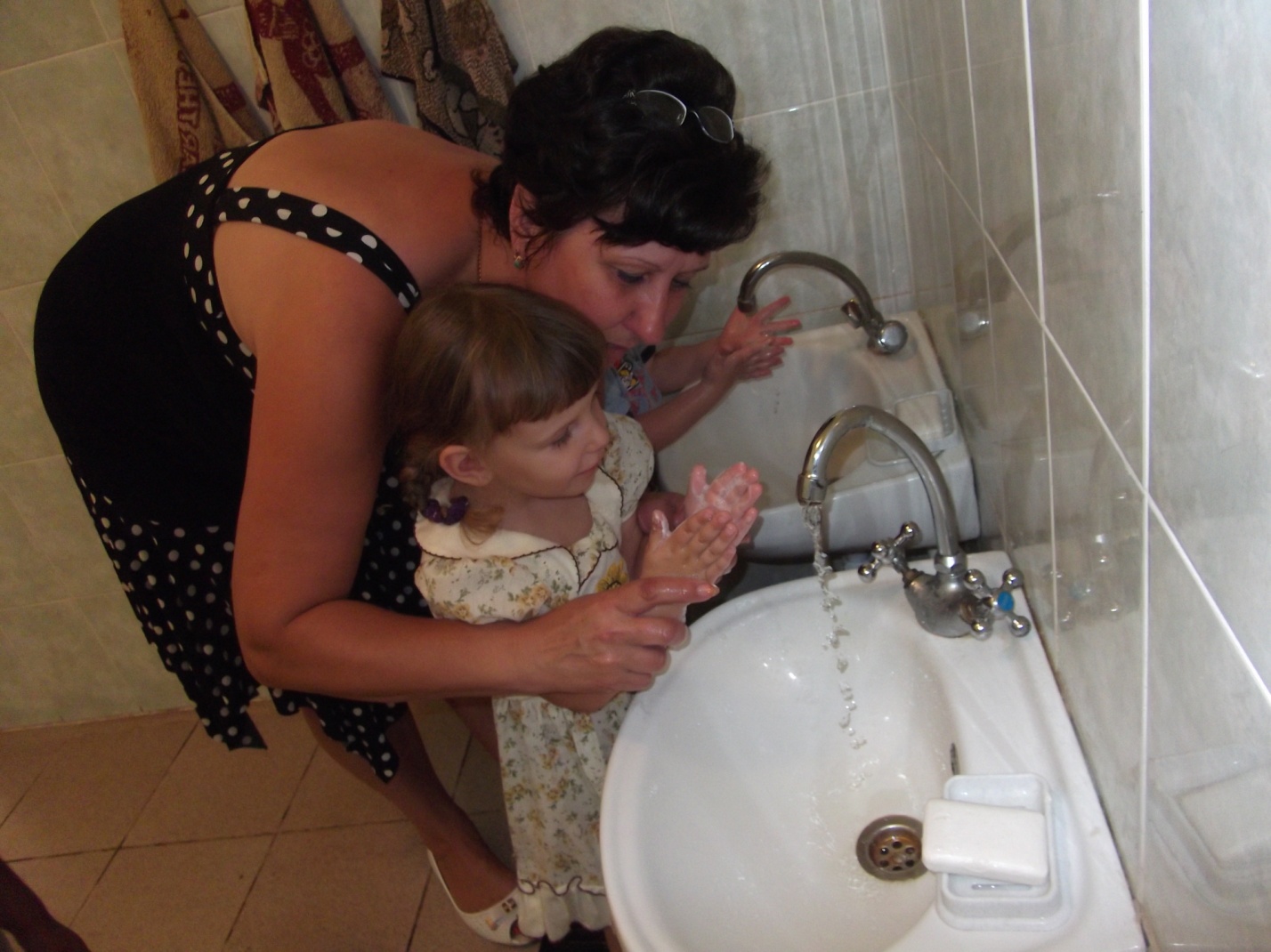 «Кто разбудил китёнка.»Цель: познакомить с тем, что внутри человека есть воздух и обнаружить его.Материал: ванночка с водой, соломинки, мыльная вода в стаканчиках.Ход игры – экспериментаХудожественное словоВетер дует-задувает,Волны в море поднимает.Море синее бурлит,Недоволен папа-кит:«Ну, на что это похоже!Мой китёнок спать не может!Ветер очень громко воет –Не даёт нам всем покоя! »Соглашается китиха:«Надо, чтобы стало тихо!Ветер, ветер, не гуди,Нашу крошку не буди! »Возьмите соломинку для коктейля, опустите её в воду и прошу детей подуть в соломинку так, чтобы вода забурлила. А если приготовить в ковшике мыльный раствор и подуть в трубочку, начнёт образовываться пена и из ковшика вырастет пышная мыльная «борода».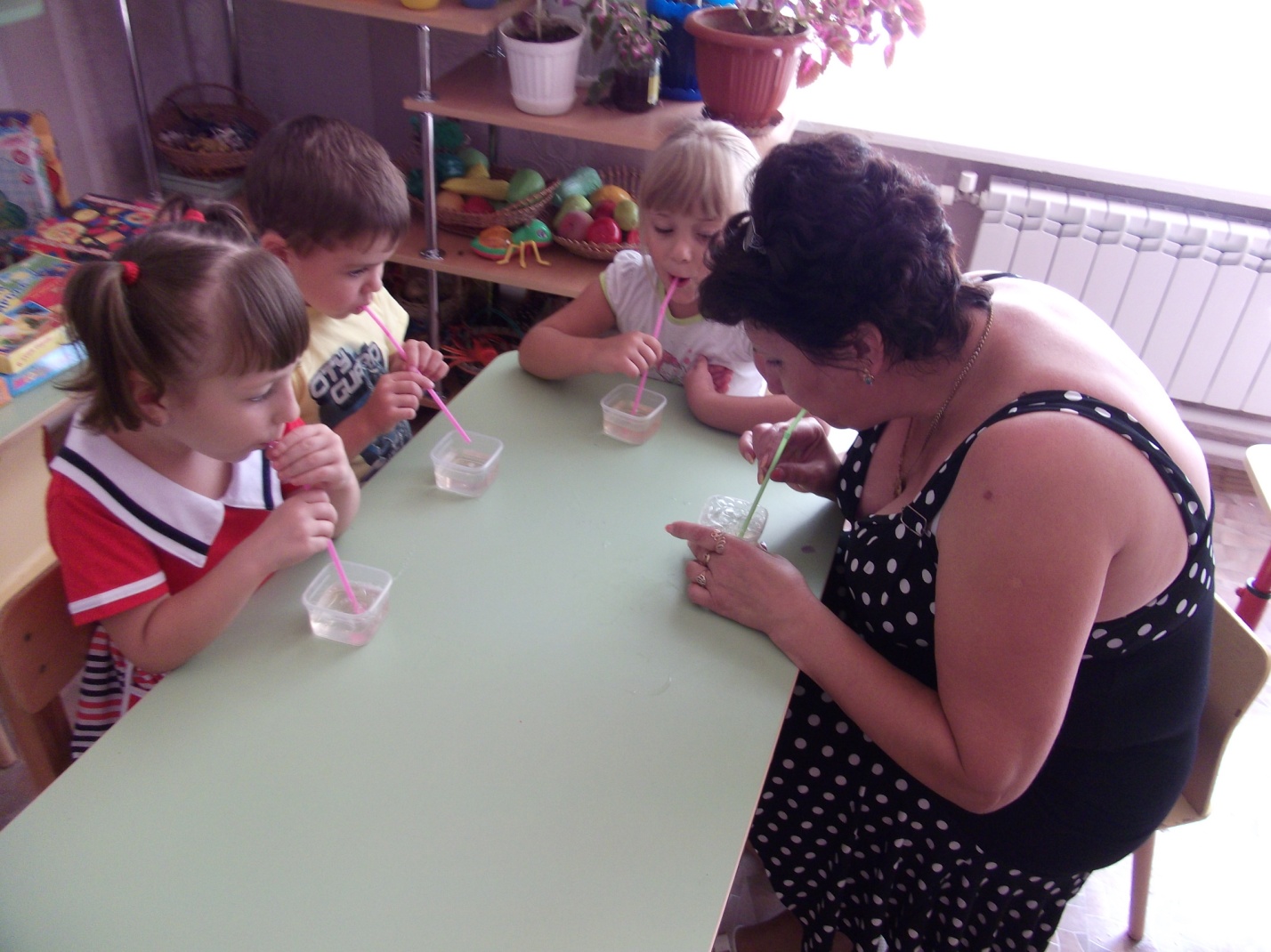 «Пенный замок».Цель: познакомить с тем, что при попадании воздуха в каплю мыльной воды образуется пузырь, затем пена.Материал: мелкая ёмкость с мыльной водой, соломинки, резиновая игрушка.Ход игры – эксперимента.Художественное слово.У нас из пены на глазахЗамок вырастит сейчас,Мы подуем с вами в трубочкуЗаиграет принц на дудочке.В небольшую ёмкость наливаем  немного средства для мытья посуды, добавляем  воды и размешиваем. Возьмите широкую коктейльную трубочку, опустите в миску и начинайте дуть. Одновременно с громким бульканьем на глазах у детей  вырастет облако переливающихся пузырей.Даю детям  трубочку и предлагаю подуть сначала вместе со мной,  затем самостоятельно. 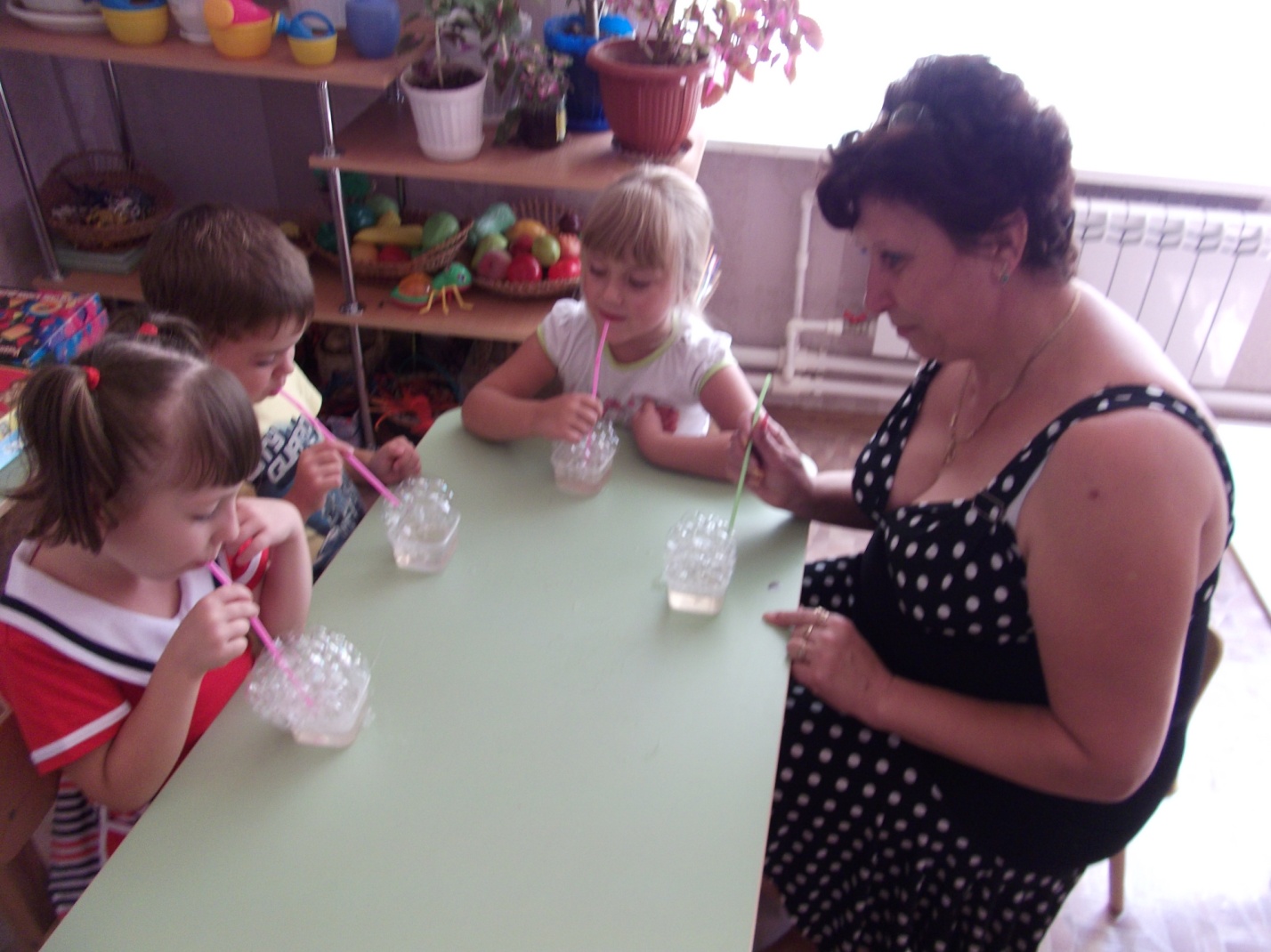 Мыльные пузырькиЦель: вызвать желание пускать мыльные пузыри, познакомить с тем, что при попадании воздуха в мыльную воду образуется пузырь.Материал: мыльная вода, коктельные трубочки, пластмассовые прозрачные стаканчики, корпус гелевой ручки.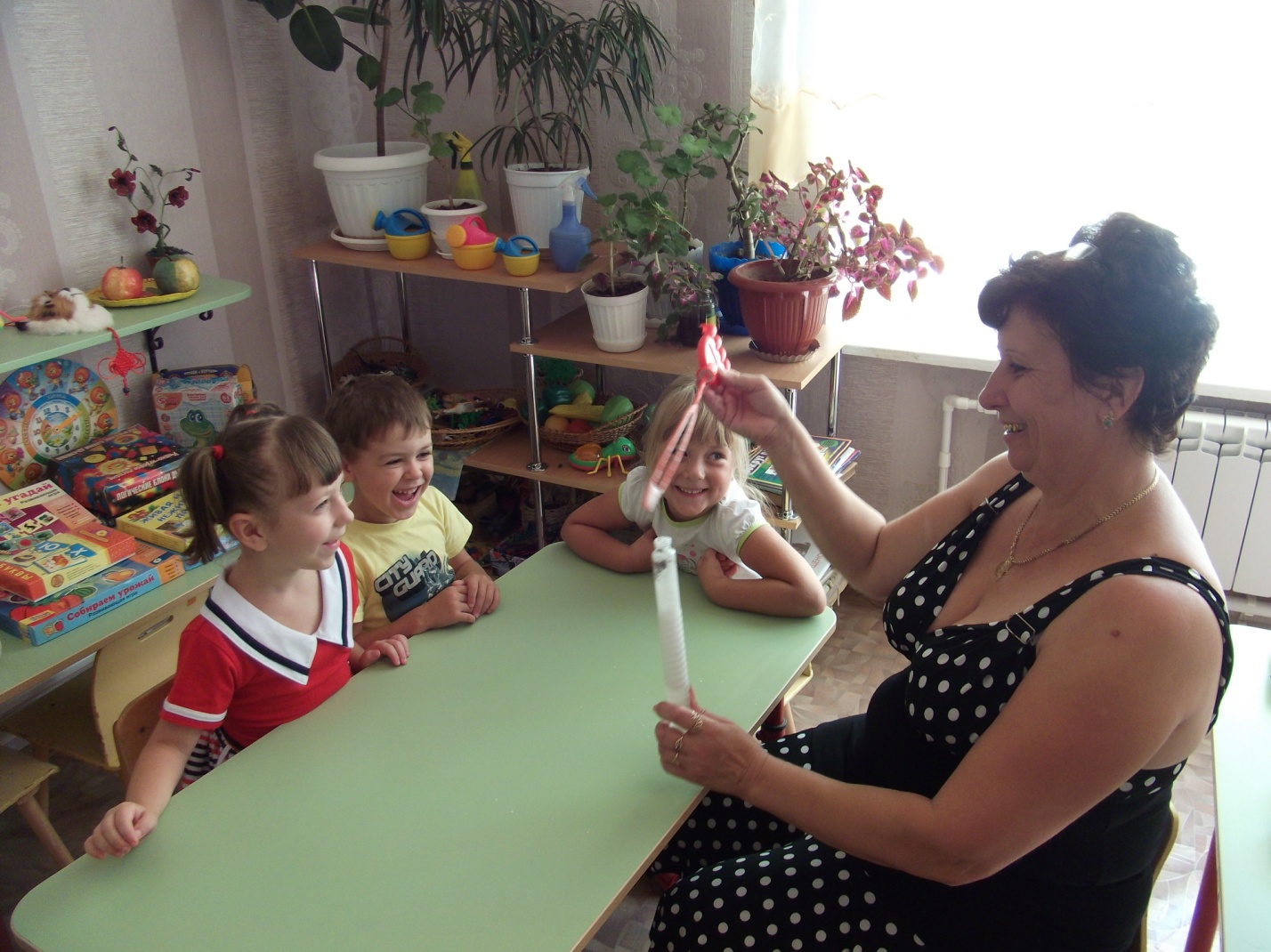 Солнечный зайчикЦель: познакомить с естественным источником света – солнцем.Материал: маленькие зеркала, солнечный светХод игры – эксперимента.Выбрав момент, когда солнце заглядывает в окно, с помощью зеркальца  пытаемся поймать лучик и обращаю внимание детей на то, как солнечный «зайчик» прыгает по стене, по потолку, со стены на диван и т. д. предлагаю поймать убегающего «зайчика». Если детям  понравилась игра, меняемся ролями: даю   зеркало ребёнку и   показываю  как поймать луч, а затем встаю  у стены. Стараюсь  «ловить» пятнышко света как можно более эмоционально, не забывая при этом комментировать свои действия: «Поймаю-поймаю! Какой шустрый зайчик – быстро бегает! Ой, а теперь он на потолке, не достать. … Ну-ка, заяц, спускайся к нам! » и т. д. Дети получают огромное удовольствие.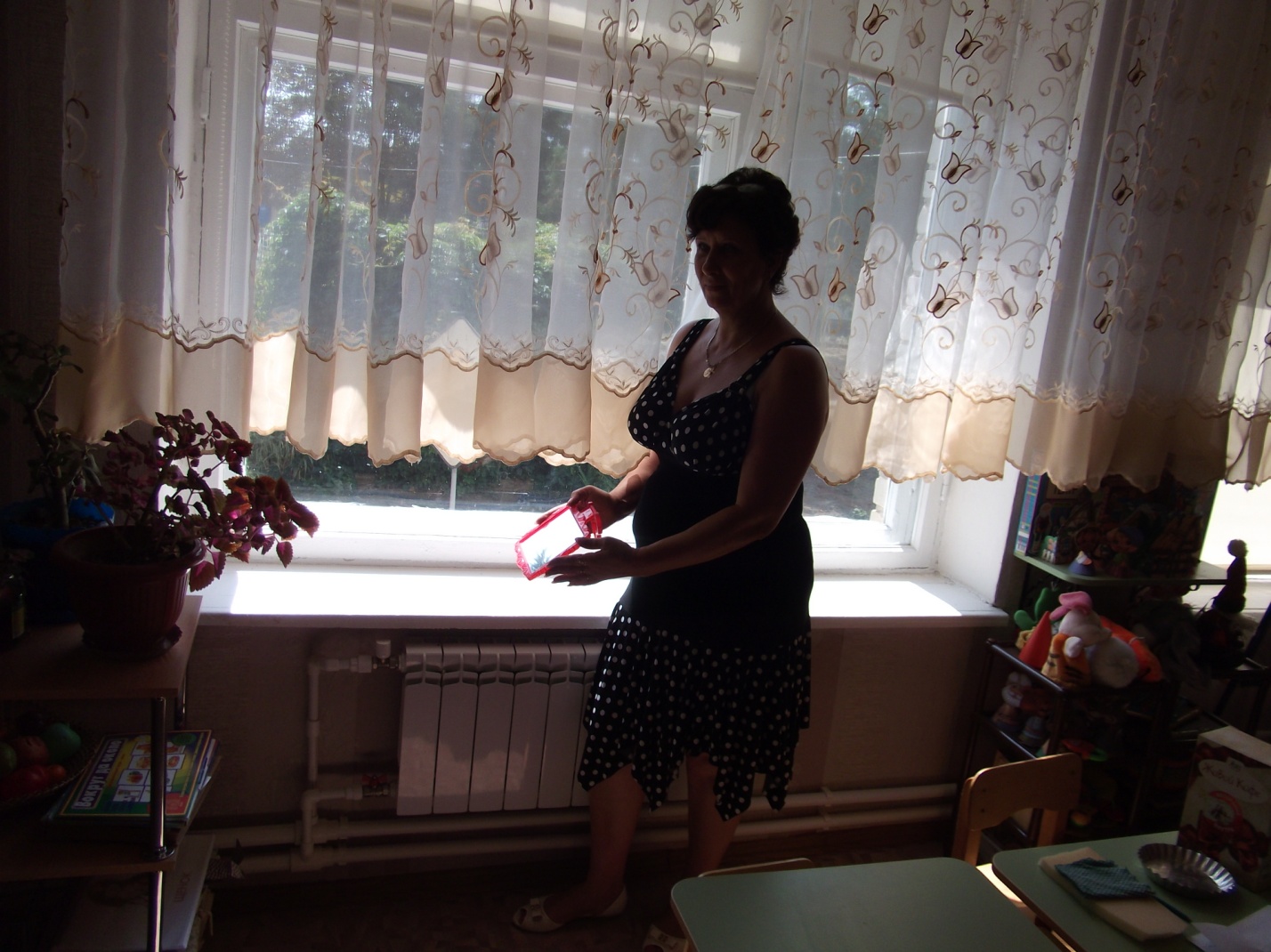 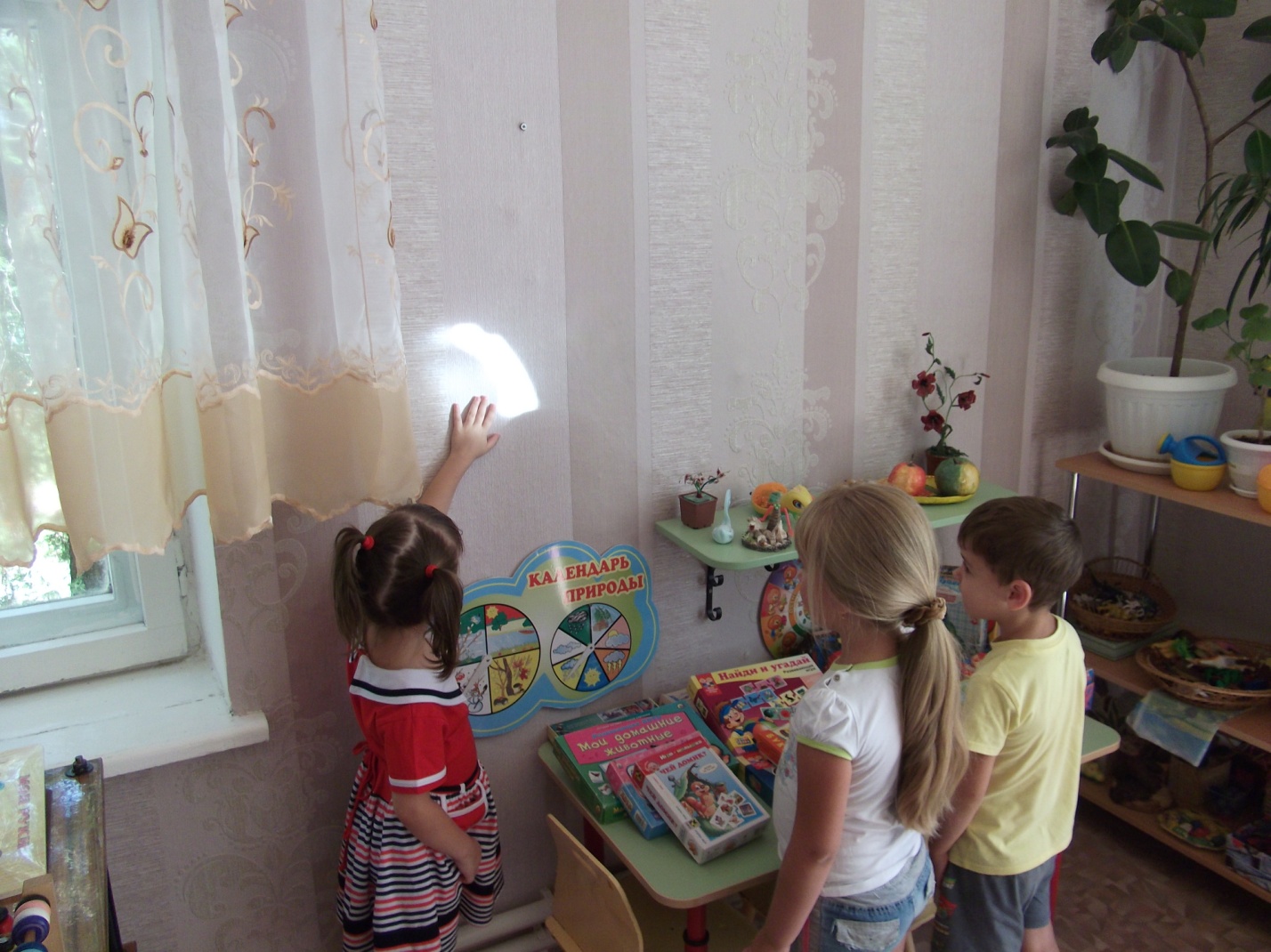 «Пейте куклы вкусный сок».Цель: выявить свойство воды и красок, способность красок растворятся в воде и изменять её цвет.Материал: гуашь, кисточки, прозрачные пластиковые стаканы с водой.Ход игры – эксперимента.Художественное слово. Рассказываю детям небольшой рассказ о Зайке.Однажды зайка решил показать маме фокус. Он поставил на стол прозрачные стаканчики. Потом налил в них воду. Буль-буль потекла водичка.- Мама, закрой глаза! – сказал Зайка.Мама закрыла глаза и стала ждать, что будет. (И ты закрой глазки) .- Открывай! – скомандовал Зайка.Когда мама открыла глаза, то увидела, что в стаканчиках вода теперь не простая, а разноцветная – жёлтая, красная, синяя, зелёная и оранжевая. - Как красиво! – восхитилась мама.Предлагаю детям приготовить для кукол разноцветный сок, стараюсь привлечь внимание детей  элементом волшебства: «А если опустим в стакан с водичкой кисточку с жёлтой краской, интересно, что получится. Какой это сок? » Расставляем  стаканы, и смотрим , что же получилось?  Красная вода превратится в томатный сок, оранжевая – в апельсиновый, жёлтая – в ананасовый, синяя - в ежевичный.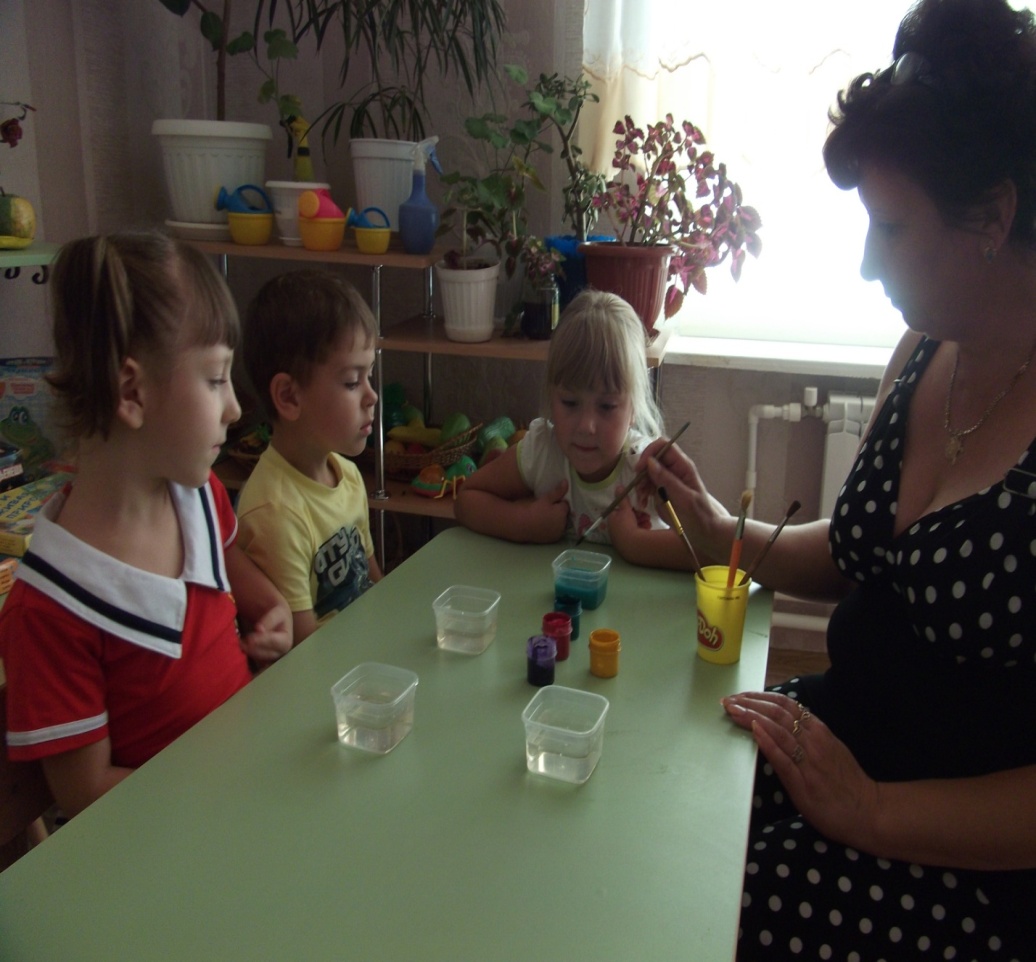 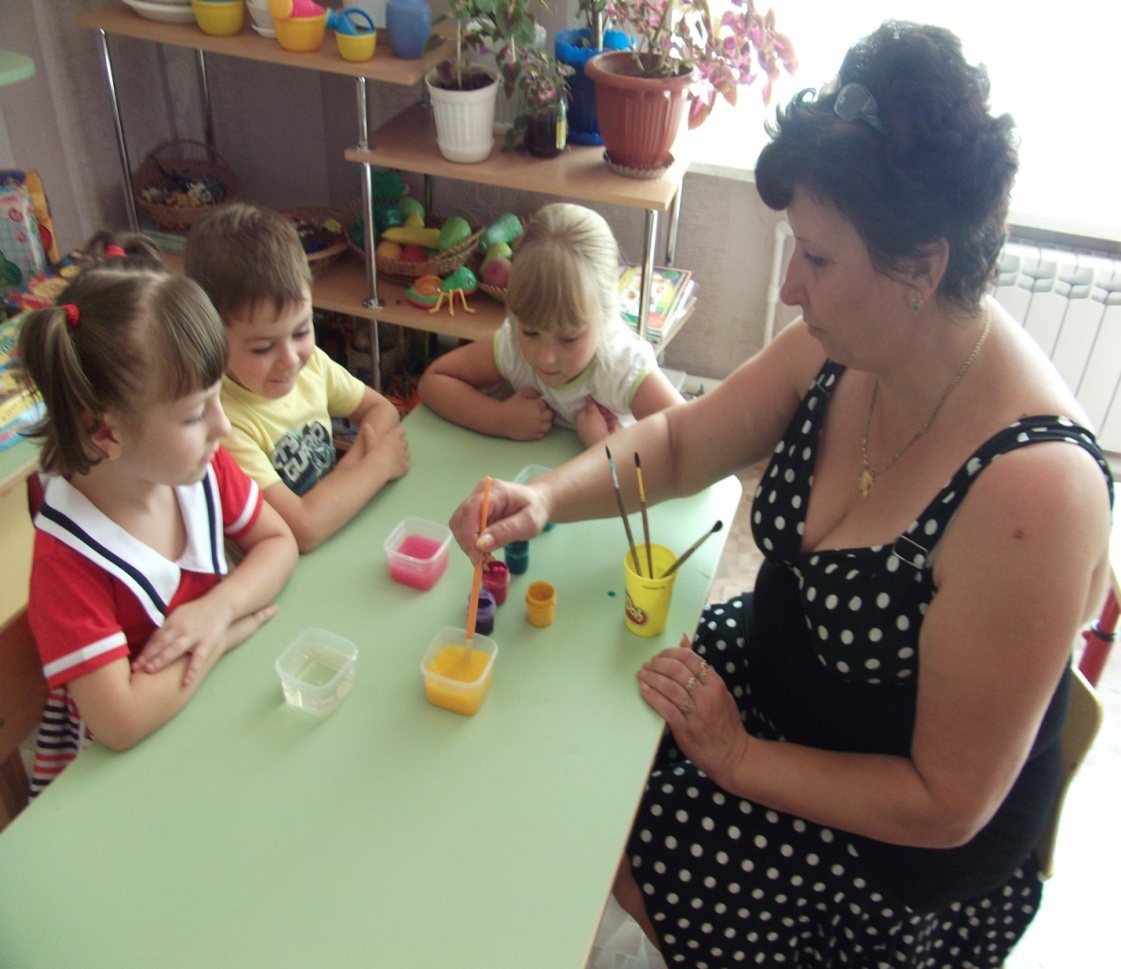 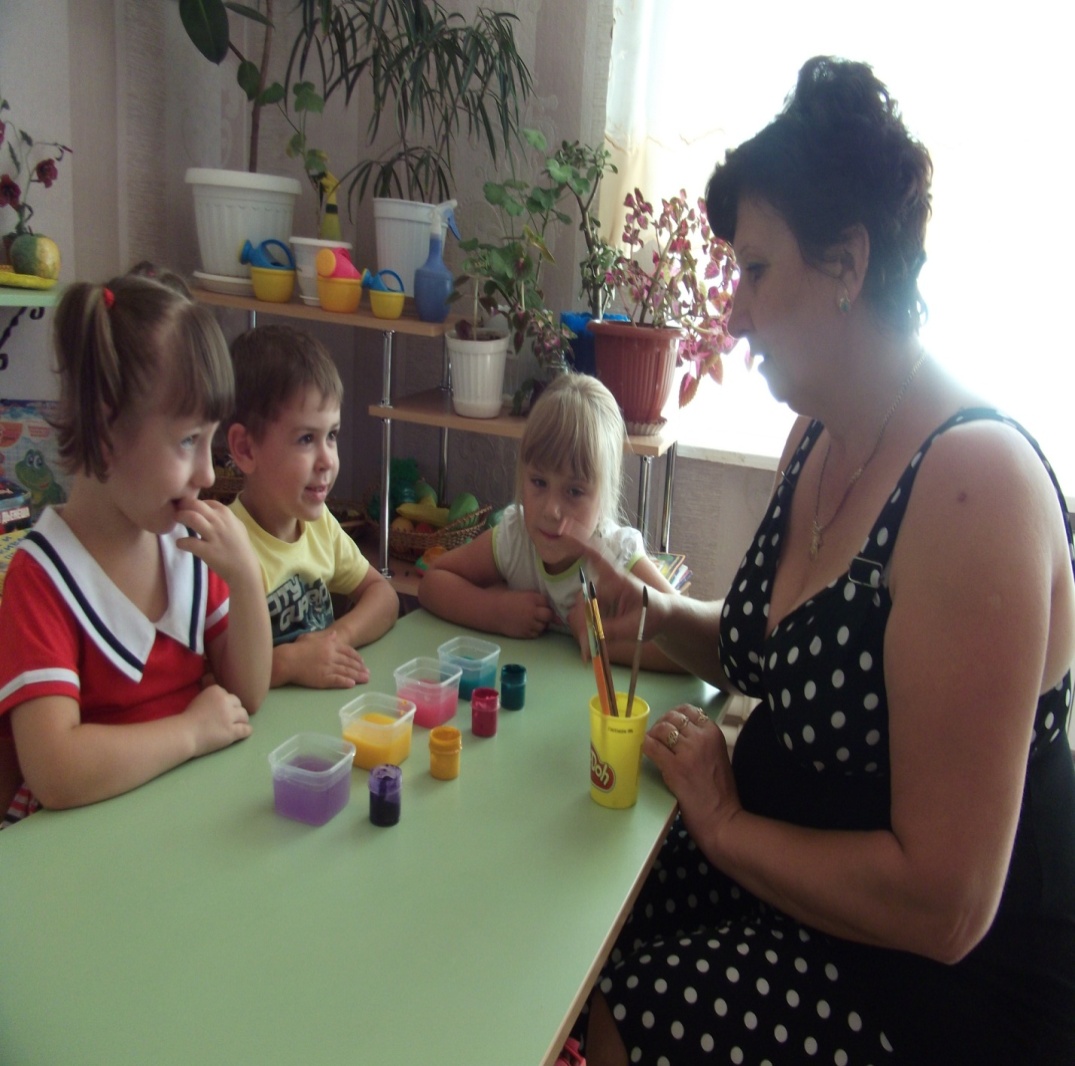 « Волшебное тесто».Цель: познакомить со свойством муки, развиваем мелкую моторику, творческое мышление.Оборудование: Чашечка с мукой, вода, скалка, доска для лепки , тарелочка с водой, формочки для вырезания теста, тряпочки.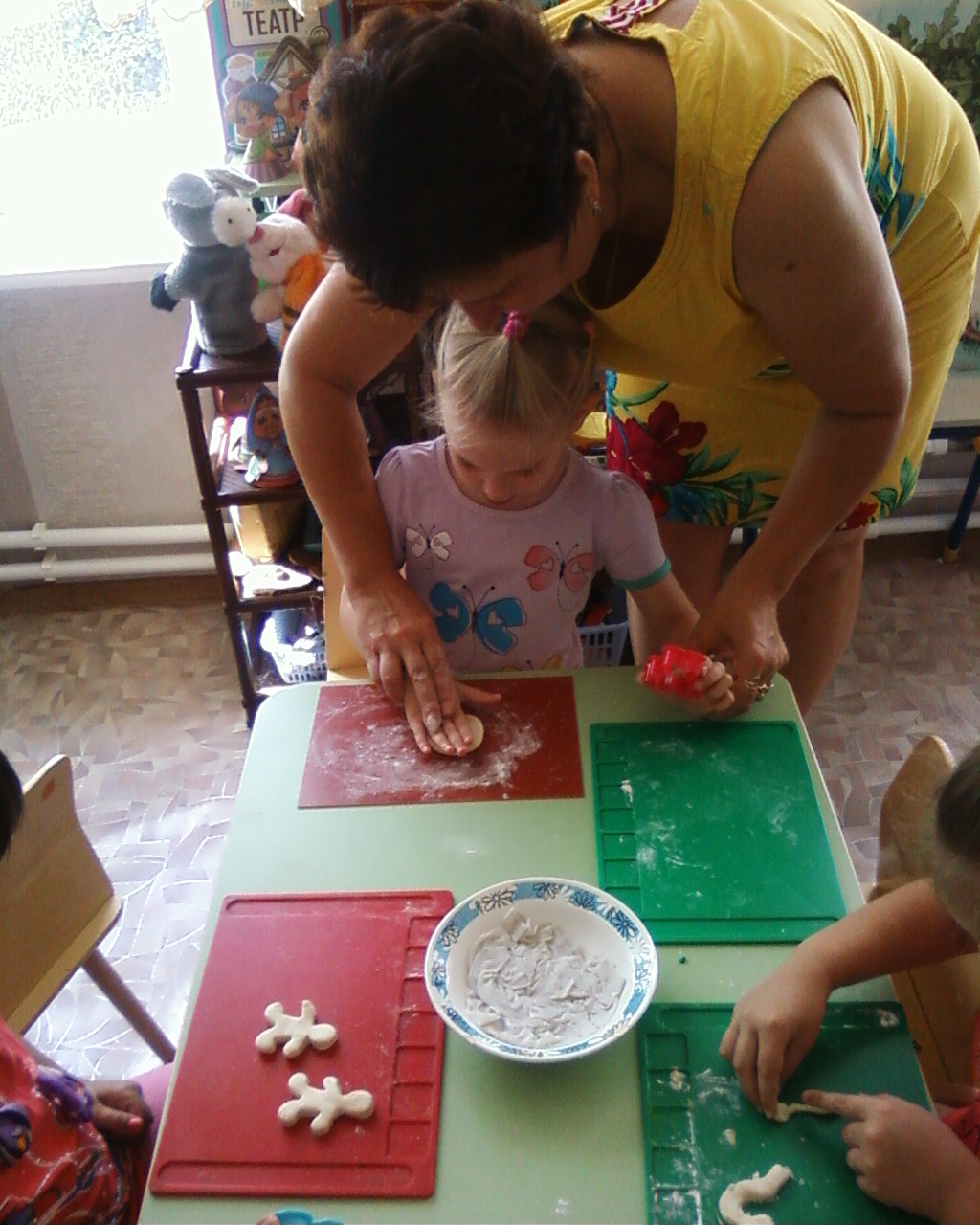 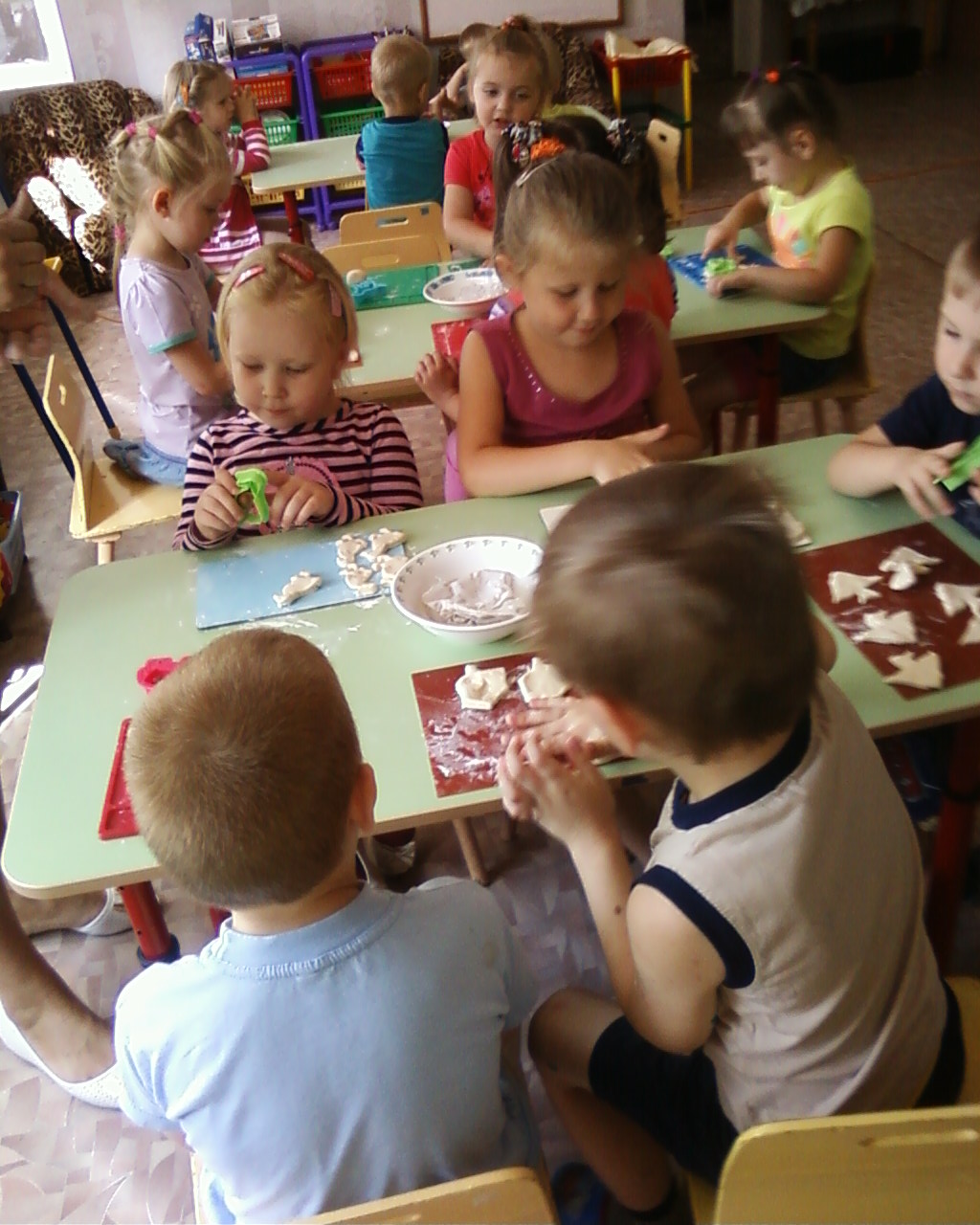 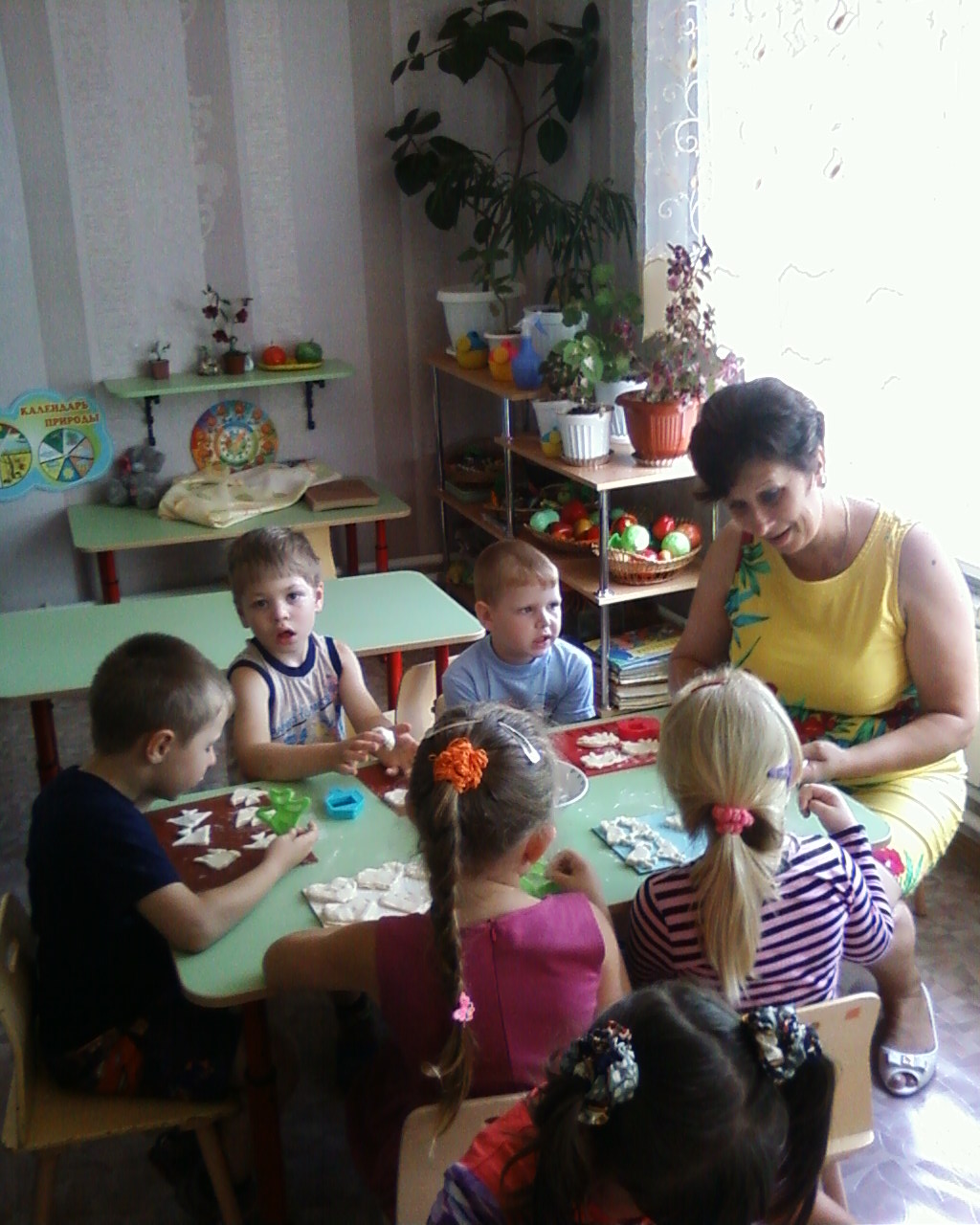 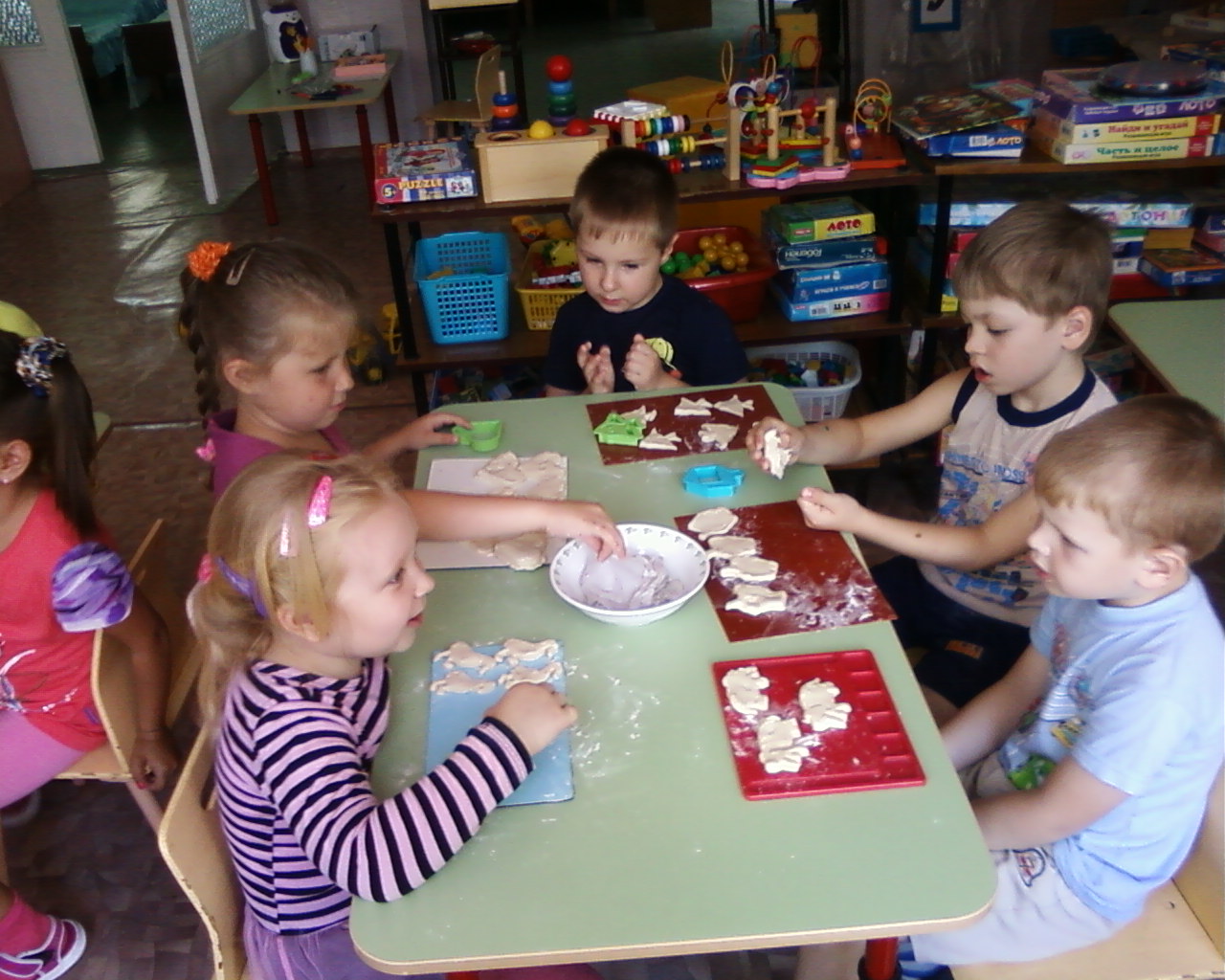 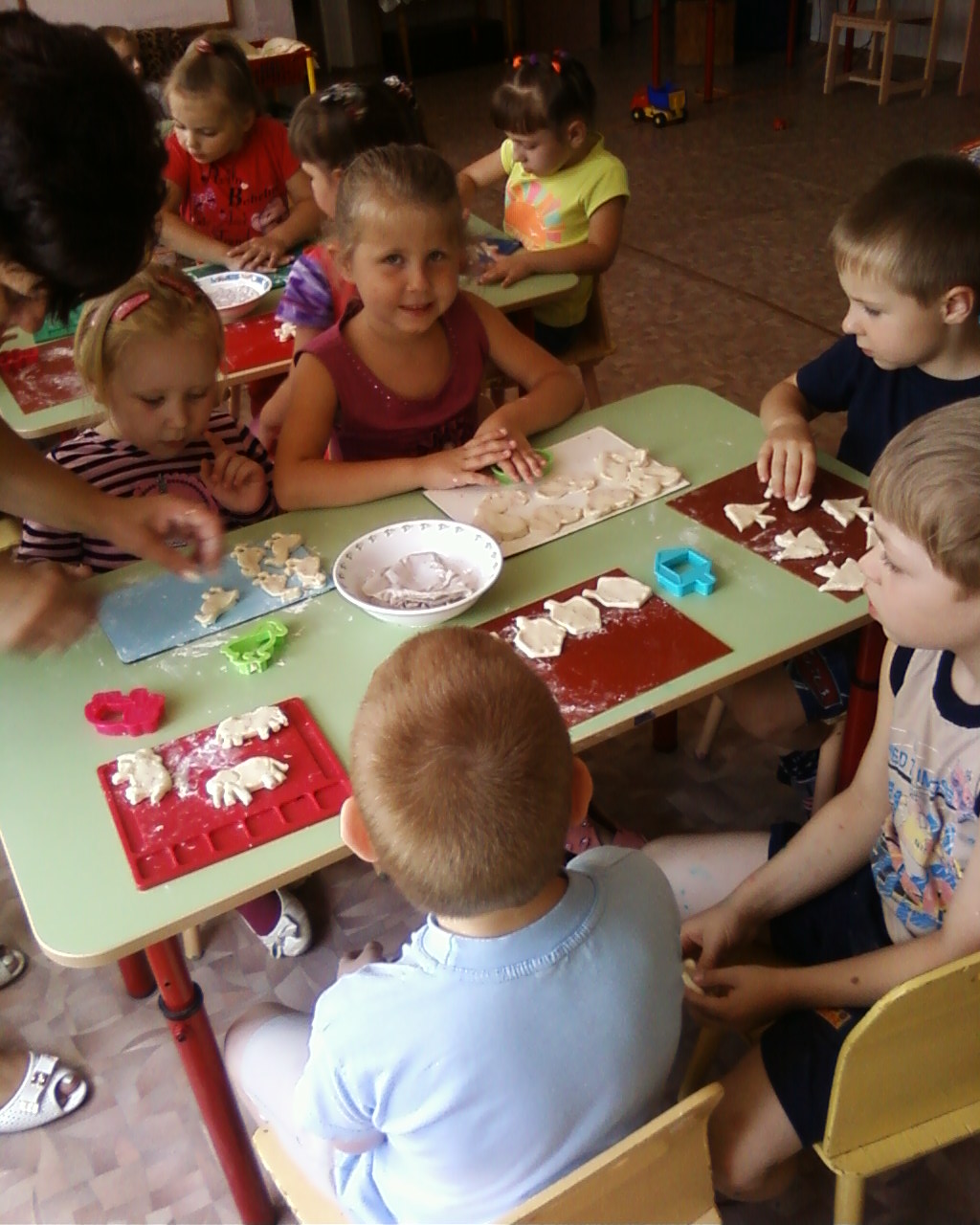 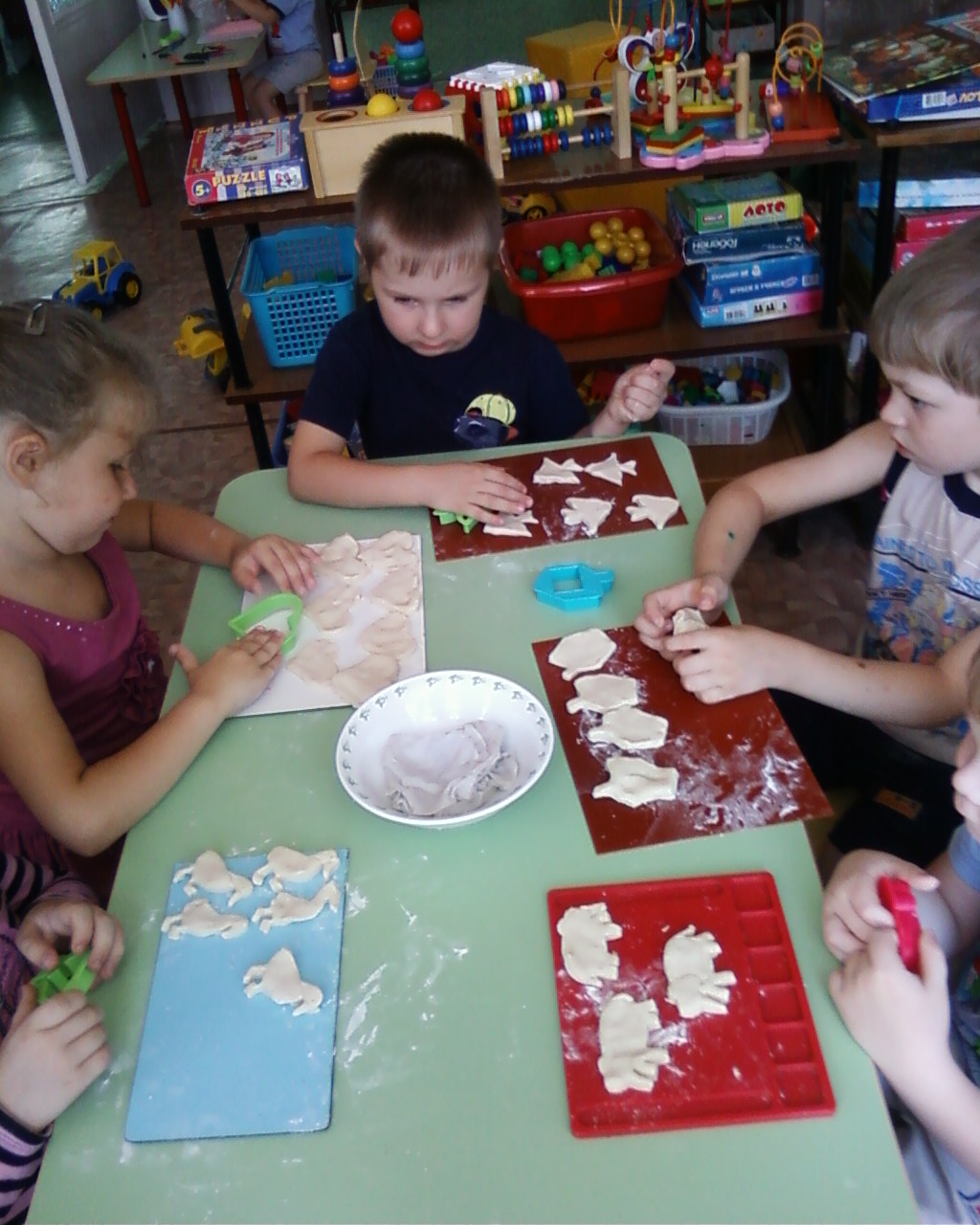 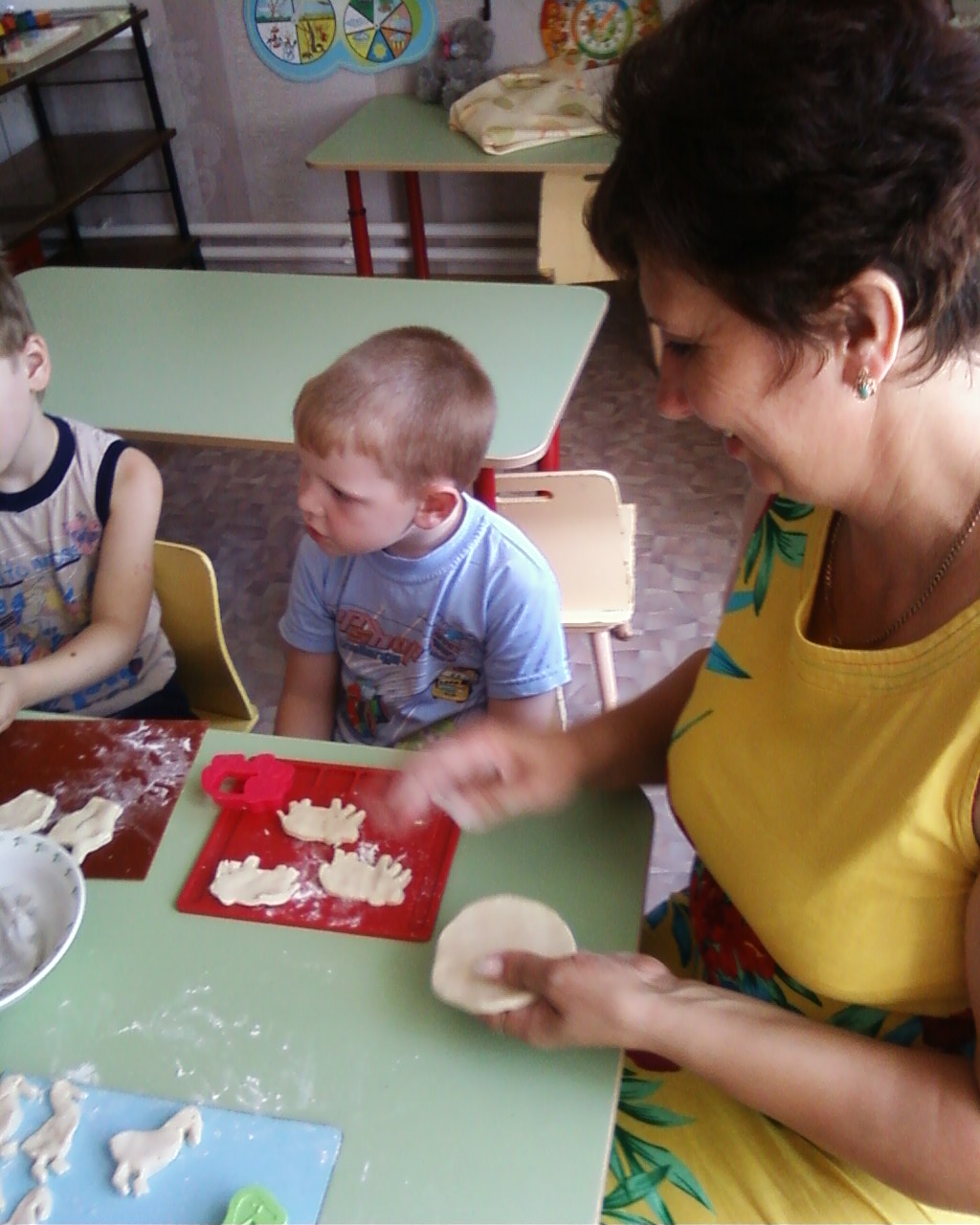         Хотела добиться положительного влияния экспериментов на эмоциональную сферу ребёнка, на развитие творческих способностей, на формирование трудовых навыков и укрепление здоровья за счёт повышения общего уровня двигательной активности. Дети очень любят экспериментировать. Это объясняется тем, что им присуще наглядно-действенное и наглядно-образное мышление.   В результате проведенной работы у детей сформированы следующие  качества :адекватно используются  вербальные и невербальные средства общения, владеют диалогической речью и конструктивными способами взаимодействия с детьми и взрослыми ;могут применять самостоятельно усвоенные знания и способы действия для решения новых задач, поставленных, как взрослым, так и ими  самими; в зависимости от ситуации могут  преобразовывать способы решения задач (проблем) ;умеют работать по правилу и образцу, слушать взрослого и выполнять его инструкции.  С моей точки зрения наблюдения, опыты и практическая деятельность способствуют  накоплению у детей конкретно-образных представлений об окружающей действительности, фактических знаний, которые являются материалом для последующего их осознания, обобщения, приведения в систему, раскрытие причин и взаимосвязей, существующих в природе.